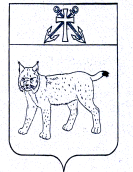 ПРОЕКТАДМИНИСТРАЦИЯ УСТЬ-КУБИНСКОГОМУНИЦИПАЛЬНОГО ОКРУГАПОСТАНОВЛЕНИЕс. Устьеот                                                                                                                             №О признании утратившим силу постановления администрации района от 27 апреля 2020 года № 445 «Об утверждении муниципальной программы «Создание систем оповещения и информирования населения о чрезвычайных ситуациях природного и техногенного характера на территории Усть-Кубинского муниципального района на 2020-2024 годы»	На основании заключения об эффективности реализации муниципальной программы, в соответствии с пунктом 10.4 Порядка разработки, реализации и оценки эффективности муниципальных программ Усть-Кубинского муниципального округа, постановлением администрации округа от 21 февраля 2023 года № 322 «Об утверждении порядка разработки, реализации и оценки эффективности муниципальных программ Усть-Кубинского муниципального округа», ст. 42 Устава округа администрация округаПОСТАНОВЛЯЕТ:Признать утратившим силу постановление администрации района от 27 апреля 2020 года № 445 «Об утверждении муниципальной программы «Создание систем оповещения и информирования населения о чрезвычайных ситуациях природного и техногенного характера на территории Усть-Кубинского муниципального района на 2020-2024 годы».Настоящее постановление вступает в силу со дня его официального опубликования.Глава округа                                                                                                    И.В. Быков